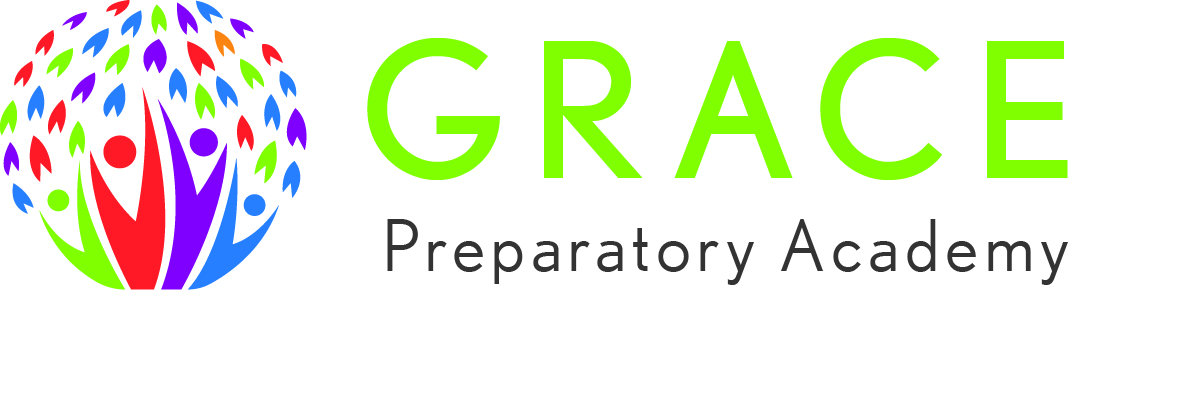 Developing academically excellent character witnesses for ChristAPPLICATION FOR ADMISSIONPlease mail completed applications and $50 application fee to Grace Preparatory Academy, PO Box 35271, Brighton, MA 02135 by February 15, 2022.  Applications received after the due date will be considered on a case by case basis based on availability of seats.  Make checks payable to Grace Co-op.PARENT/GUARDIAN INFORMATION:Parent/Guardian 1 First & Last Name: ___________________________________________________________________________Address: ______________________________________________ City/State: ____________________________ Zip: _________________Home Phone:  ______________________ Cell Phone: ___________________________ Email: _________________________________   Relationship to Student: _______________________________ Do you regularly attend a place of worship?  Yes/NoIf yes, where?  Name: ______________________________________________ Location: ______________________________________Parent/Guardian 2 First & Last Name: ___________________________________________________________________________Address: ______________________________________________ City/State: ____________________________ Zip:__________________Home Phone:  ______________________ Cell Phone: ___________________________ Email: _________________________________   Relationship to Student: __________________________ Do you regularly attend a place of worship?       Yes         NoIf yes, where?  Name: ______________________________________________ Location: ______________________________________STUDENT INFORMATION:Name ____________________________________________________    Gender ________ Age __________ DOB: ____/_____/_______ Current Grade: ______________ Current School:_______________________________________________________________________Student resides with:  ____ Both Parents   ____ Mother ____ Father ____ Guardian ____ Other (if other, please explain) _______________________________________________________________________________________________________________How did you hear about us? ________________________________________________________________________________________Did a current GPA Family refer you to Grace Prep?    YES   /    NO   Family: ____________________________________Families have an opportunity to receive $200 off of tuition when they refer a family and that family registers at Grace Prep.  Help us reward the family that referred you!QUESTIONAIRRE: Help us get to know the student applying to Grace Preparatory Academy.  What three words would you use to describe the student? What are their greatest character traits?  What areas are a struggle for them? Why are you interested in Grace Preparatory Academy? Has your child received any support services or specialized testing either in or outside of school (such as cognitive, behavioral, neuropsychological testing and/or services)?  	Yes	 NoIf yes, please list the services and/or testing received which may help us better understand your child as a learner.Has your child ever been on an IEP (Independent Education Plan)? 	Yes	 NoIf yes, what is the date of the most recent IEP? (Please attach a copy of the most recent IEP to this application) Is there anything else you would like to share with us? (use back of this form if you need more space)Grace Preparatory Academy admits students of any gender, race, color, national, or ethnic origin to all the rights, privileges, programs, and activities generally accorded or made available to students of the school. Grace Preparatory Academy does not discriminate on the basis of race, color, gender, national or ethnic origin in the administration of its educational policies and admission. Administrative Use:Date Rec’d: _________________   Application Fee: _______________ Reg. Fee/Deposit: ________________ Date Rec’d: ____________	Notified: _______________   Admission Status:________________   Interview:__________________________________________________